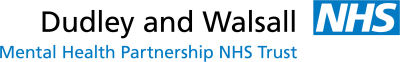 CARER INVOLVEMENTThe Trust is committed to providing high quality services that meet the needs of carers. We believe it is important to listen to the views of the carers of those who use our services. Date 	__/____/ 2014       Service:   Ward/Site: As Carer of someone who uses Trust services, were you given enough information by staff?Yes  	 		No  		________________________________________________________________________________________________________________________________________________________________________________________________________________________________________________________________________________________________________________________________________________________________________________________________________________Did you have the opportunity to talk to ward staff?Yes 			No  	________________________________________________________________________________________________________________________________________________________________________________________________________________________________________________________________________________________________________________________________________________________________________________________________________________If you were given information – how useful was it?Very useful 	  		Useful   		Not useful at all  		Not given any 	      ________________________________________________________________________________________________________________________________________________________________________________________________________________________________________________________________________________________________________________________________________________________________________________________________________________Did you use the information?Yes 	  		No	 	What difference did it make to your caring role? (please state)________________________________________________________________________________________________________________________________________________________________________________________________________________________________________________________________________________________________________________________________Please turn overDudley & Walsall Mental Health Partnership Trust collects information about the Equality & Diversity of patients, staff and carers. This information helps us meet the needs of the community and ensure that everyone has equal access to the healthcare we provide.All the information we receive will be used and treated with the strictest confidence.1. AGE16-18		 19-30		31-55 	56-65 	66+ 	Do not wish to disclose 2. SEX (If you identify as transgender/ transsexual you should tick the gender you wish to identify as)Male 	     Female	          Do not wish to disclose	3. GENDER REASSIGNMENT Do you identify as transgender or transsexual?  Yes 		     No	          Do not wish to disclose 		4. ETHNICITY Please specify.Asian or Asian British 		____________	Black or Black British	_____________Mixed/Multiple Ethnic Group 	____________ 	White 				_____________Other Ethnic Group 			____________	Do not wish to disclose 	5. PREGNANCY/ MATERNITY Are you currently pregnant, have you given birth within the previous 26 weeks, or are you breastfeeding a baby that is not more than 26 weeks old? Yes 		     No	 	     Do not wish to disclose	6. MARRIAGE/ CIVIL PARTNERSHIP Are you currently married/ in a civil partnership?Yes - Marriage   	Yes - Civil Partnership  		No  	   Do not wish to disclose	7. RELIGION OR BELIEF Please specify.__________________________________________			     Do not wish to disclose 	8. SEXUAL ORIENTATIONHeterosexual 		Homosexual 		Bisexual 	             Other Sexual Orientation	Do not wish to disclose	9. DISABILITY The Equality Act 2010 defines a disability as a ‘physical or mental impairment which has a long-term and substantial adverse effect on the ability to carry out normal day-to-day activities’. Based on this definition do you consider that you have a disability?Yes 			No 	 			Do not wish to disclose	If yes, please specify based on the categories below:Physical       Learning      Communication        Mental Health    	Visual	         Hearing        Mobility        Other	 ________________	Do not wish to disclose	Do you require any reasonable adjustments that have not been accommodated?Yes - 		I give consent for this to be looked into 		 Yes - I do not give consent for this to be looked into 			No  			         Does not wish to disclose 	Thank you for taking the time to complete this survey